PROGRAMA DE INTERCAMBIO ACADÉMICO LATINOAMERICANO (PILA)INTERCAMBIO VIRTUAL – PILAVirtual - PRIMERO SEMESTRE 2023CONTRATO DE ESTUDIOSINFORMACIÓN GENERAL DE LA INSTITUCIÓN.DATOS PERSONALES DEL ESTUDIANTE.INFORMACIÓN ACADÉMICA:ASIGNATURAS A CURSAR EN LA UNIVERSIDAD DE DESTINO:Nombre de la Institución de destino: ___________________________________________.País: _____________________________________________________________________.Asignatura I:Asignatura II:Nota: En caso de seleccionar asignaturas de distintas universidades, es necesario llenar un formulario distinto por cada institución a la que se postule.ASIGNATURAS A CONVALIDAR EN LA INSTITUCIÓN DE ORIGEN:Nombre de la Institución de origen: ___________________________________________.País: _____________________________________________________________________.Asignatura I:Asignatura II:5. 	COMPROMISO DEL ESTUDIANTE:6.	COMPROMISO PREVIO DE RECONOCIMIENTO ACADEMICO DE LA UNIVERSIDAD DE ORIGEN:Nombre de la institución:Universidad Nacional de TucumánUniversidad Nacional de TucumánDirección:Ayacucho 491 4000 Tucumán - ArgentinaAyacucho 491 4000 Tucumán - ArgentinaTeléfono:54 381 424775254 381 4247752Responsable del programa en la institución (Nombre y cargo): Prof. Mag. Gustavo Santamarina – Director General de Relaciones InternacionalesProf. Mag. Gustavo Santamarina – Director General de Relaciones InternacionalesDirección: Ayacucho 491 4000 Tucumán - ArgentinaAyacucho 491 4000 Tucumán - ArgentinaE-mail:gsantamarina.unt@gmail.comSitio web: www.unt.edu.arApellido(s):Nombre(s):Tipo y N° de documento de identidad oficial:Fecha de nacimiento:Sexo:País y ciudad de residencia:Nacionalidad:Email:Número de teléfono celular: Nombre de la asignatura:Código Identificador (si lo tuviere):Semestre académico:Carga horaria (Horas – Créditos):Nombre de la asignatura:Código Identificador (si lo tuviere):Semestre académico:Carga horaria (Horas – Créditos):Nombre de la asignatura:Código Identificador (si lo tuviere):Semestre académico:Carga horaria (Horas – Créditos):Nombre de la asignatura:Código Identificador (si lo tuviere):Semestre académico:Carga horaria (Horas – Créditos):Como estudiante de la Facultad de ______________________________ de la Universidad Nacional de Tucumán, declaro conocer y me comprometo a cumplir las pautas determinadas el Reglamento del Programa de Intercambio Académico Latinoamericano (PILA) de carácter Virtual. Asimismo, me comprometo a cursar las materias acordadas en el presente contrato de estudios y comunicar al Coordinador Académico todo cambio en el contrato acordado, que estará sujeto a la aprobación de los coordinadores de las respectivas universidades (destino y origen).                                                                                                      _______________________________                                                                                                      Firma y aclaración del Estudiante                                                                                                      Lugar y fecha:_____________________Como Coordinador Académico de la Facultad_________________________________________, de la Universidad Nacional de Tucumán; doy mi conformidad al intercambio virtual del / la estudiante _______________________________________.El/la estudiante cursará de manera virtual la/las asignaturas determinadas en el punto 3 de este Contrato de Estudios y le serán reconocidas por la/las asignaturas que están determinadas en el punto 4, siempre que supere los exámenes y demás requisitos exigidos por la universidad de destino.Para que conste a efectos de facilitar en el futuro la tramitación del reconocimiento de los estudios realizados en el extranjero, además de mi firma se presenta la de las autoridades competentes a nivel Institucional.Como Coordinador Académico de la Facultad_________________________________________, de la Universidad Nacional de Tucumán; doy mi conformidad al intercambio virtual del / la estudiante _______________________________________.El/la estudiante cursará de manera virtual la/las asignaturas determinadas en el punto 3 de este Contrato de Estudios y le serán reconocidas por la/las asignaturas que están determinadas en el punto 4, siempre que supere los exámenes y demás requisitos exigidos por la universidad de destino.Para que conste a efectos de facilitar en el futuro la tramitación del reconocimiento de los estudios realizados en el extranjero, además de mi firma se presenta la de las autoridades competentes a nivel Institucional._________________________________________________________________________Firma y sello del Coordinador Académico de la Facultad, Universidad de OrigenFirma y sello del Decano/a de la Facultad, Universidad de Origen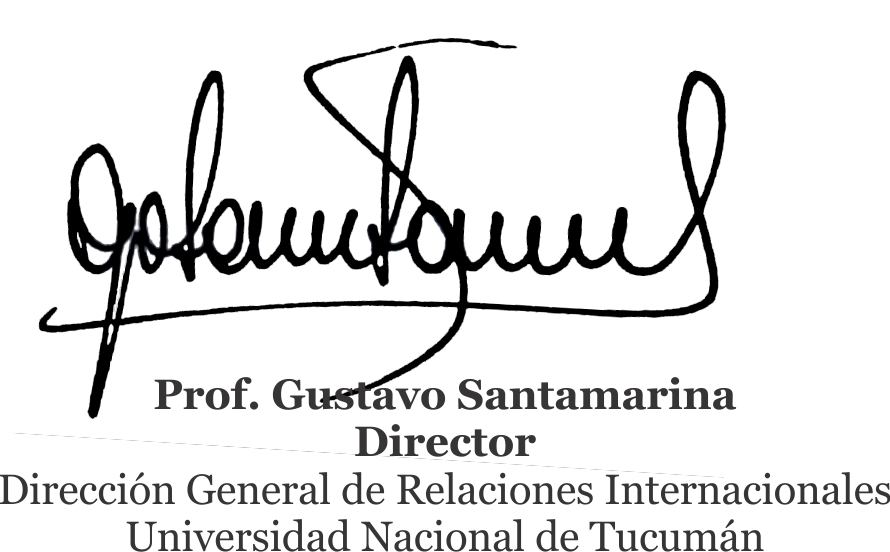 Lugar y fecha: ______________________Lugar y fecha: ____________________________________________________________Firma y sello del Coordinador Institucional del Programa PILAVirtual, Universidad de OrigenLugar y fecha: ___________________________